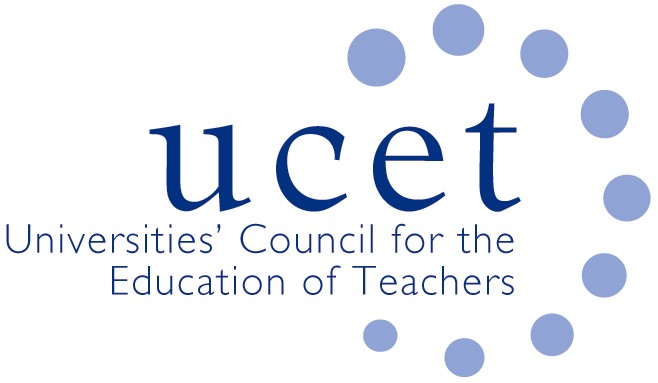 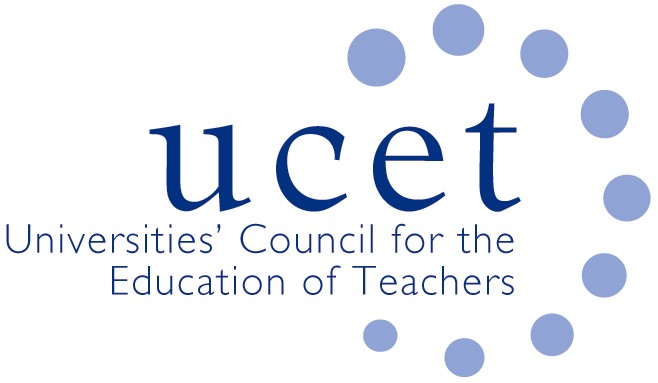 Agenda for the meeting of the ITE secondary forum to be held at 1.00pm on Tuesday 10 March 2020 at Mary Sumner House, Prince William Suite, 24 Tufton Street, London SW1P 3RBThere will also be a morning symposium beginning at 10.45am on the draft OfSTED ITE inspection framework. If you would like to attend but have not registered please contact Max Fincher at: m.fincher@ucet.ac.uk.Welcome and introductionsMinutes of the previous meetingMatters arisingUCET updatesInspection issues:Feedback on the draft ITE inspection frameworkReports from pilot inspectionsOfSTED research findingsTopics for future symposiaUCET strategy and the Intellectual Base of Teacher Education GroupITE core content frameworkITE recruitment: Feedback from forum membersApply serviceFeedback on skills test replacementsSKE issues, including new processesItems for information:2020 ICET conference detailsDecember 2019 UCET newsletterAny other businessDate of next meeting: Tuesday 16 June 2020 at 1.00pmBackground papersMinutes of the previous meeting Draft ITE inspection frameworkOFSTED research summaryIntellectual Base of Teacher Education ReportITE core content frameworkNick Gibb letter on DfE apply service 2020 ICET conference informationDecember 2019 UCET newsletter